Školní klub KOTVA při CMG a SOŠPg Brno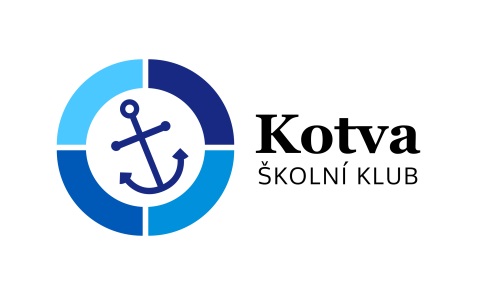 Přihláška na „Letem světem“ 10. - 17. 7. 2021Přihlášku odevzdejte do 31.5.2021 na email nemec@cmgp.cz
Tímto podpisem potvrzuji,že se budu plně účastnit programu, který pedagogové s animátory připraví,že se ochotně zapojím do služeb týkajících se provozu akce – úklid, nádobí a další.že dřívější odjezd z akce je možný pouze ze zdravotních důvodů nebo při nerespektování pravidel, a to na vlastní náklady a bez možnosti vrácení zbytku penězže v případě, že se odhlásím z akce později než týden před odjezdem, bude mi vrácen storno poplatek ve výši poloviny celkové ceny

V 		dne	
			-----------------------------------------------------------------		-------------------------------------------------------------------
                       podpis zájemce						podpis zákonného zástupce*Nehodící se škrtněte Cyklotábor  „Letem světem“ Děcka,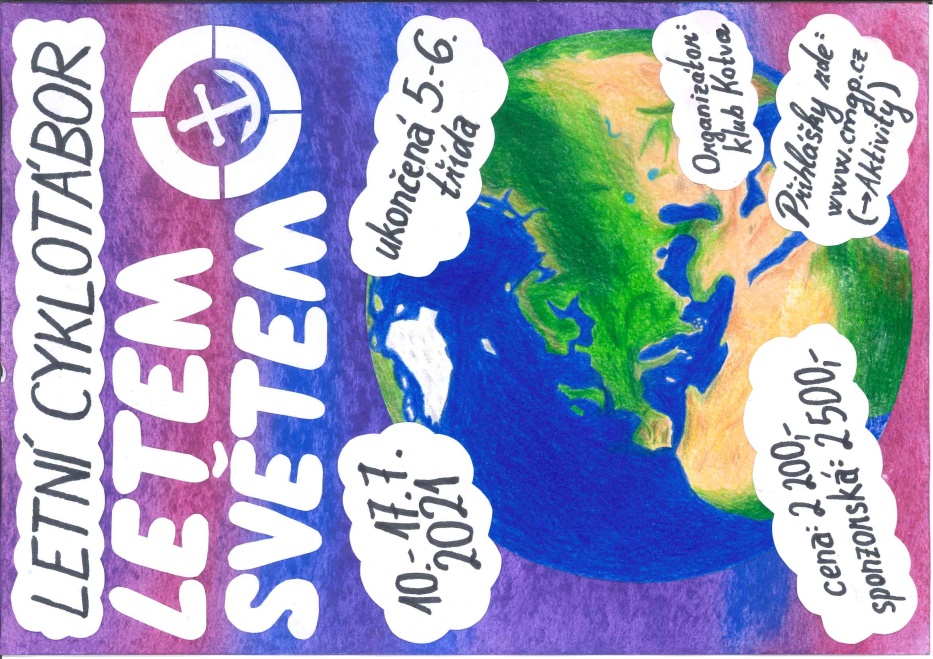 chcete se sebou o prázdninách něco udělat a chcete se něco dovědět z cyklistiky?  Baví vás jízda na kole? Nabízíme každé dobré duši  5. a 6. třídy ZŠ a G1 cyklotábor  „Letem světem“ na Annabergu v Jeseníkách. 	Jedeme v termínu 10. - 17. července 2021. Budeme  bydlet na turistiké základně na Annabergu.Co tam budeme dělat: jezdit na kole, naučíme se jezdit v pelotonu, jednoduchým opravám kola, lepení duší a ošetřování jízdního kola. Podnikneme i pár výletů z Annabergu. Sraz: v sobotu 10.7.2021 v 9.00 hod. na parkovišti u hlavního nádraží (TESCO). Zde naložíme jízdní kola a osobní věci – batohy a odvezeme je na Annaberg. Dětem dejte do malého batůžku pití a svačinku na cestu vlakem.Návrat: sobota 17.7.2021 v 16.43 hod. na parkovišti mezi Teskem a hlavním nádražím, kam dovezeme jízdní kola a batohy.Potřebné věci: spacák, natahovací prostěradlo na postel, věci na spaní, osobní hygienu, 2 ručníky, dostatečné množství osobního prádla (trička, ponožky, spodní prádlo), mikinu či svetr v případě chladnějšího počasí na večer, plavky, papuče na chalupu, 2 páry tenisek, kraťasy, tepláky, větrovka, kšiltovku, opalovací krém atd. Vybavení na kolo: pláštěnka, helma, cyklistické rukavice, 1 litrovou láhev na kolo do košíku, tenisky (nejezdí se v sandálech), náhradní duši na kolo (doporučená velikost pláště je 26 až 32 mm - s větší šířkou se děti velmi namáhají), sluneční brýle, malý batůžek na oplatek či pláštěnku. Doporučujeme nedávat dětem mobilní telefony a další podobná zařízení, v případě nutnosti volejte o. Jardovi: 603953727 nebo pište na nemec@cmgp.cz Cena akce je vykalkulovaná na hodnotu 2 200,- Kč (sponzorská cena 2 500,- Kč) (vstupné, ubytování, strava) Tuto částku prosím uhraďte na účet školy: 6964370257/0100 a do poznámky vždy napište název akce a jméno účastníka.Přihlášku odevzdejte v termínu do 31. května 2021 Při nástupu na akci budeme vybírat potvrzení o bezinfekčnosti, potvrzené rodiči a potvrzení od lékaře o zdravotní způsobilosti ne starší 2 let. Vše si pozorně prostudujte !!!!!!!Moc se na vás těšíme: o. Jarda, Renča a hvězdný tým animátorů: Tom, Pája, Kárka a Vítek,   POSUDEK O ZDRAVOTNÍ ZPŮSOBILOSTI DÍTĚTE K ÚČASTI NA ZOTAVOVACÍ AKCI A ŠKOLE V PŘÍRODĚ1. Identifikační údaje2. Účel vydání posudku3. Posudkový závěr4. Poučení5. Oprávněná osoba_______________________________                                                 ______________________________Datum vydání posudku                                                                           Jméno, příjmení a podpis lékaře                                                                                                             razítko poskytovatele zdravotních služebČestné prohlášení zákonných zástupcůPotvrzení o bezinfekčnosti Prohlašuji, že:ošetřující lékař nenařídil změnu režimu dítěti:………………………………………………………………………………(jméno a příjmení, datum narození)dítě nejeví známky akutního onemocnění (horečka, průjem, nevolnost apod.)okresní hygienik ani ošetřující lékař nenařídil přihlášené karanténní opatřenínení mi též známo, že v posledních dvou týdnech přišlo toto dítě do styku s osobami, které onemocněly přenosnou nemocí.Prohlašuji, že se dítě může zúčastnit pobytu a společného ubytování dětí, a také i s tímto souhlasím.V případě úrazu nebo akutního onemocnění souhlasím s předáním do lékařské péče.V případě potřeby (onemocnění dítěte, při vážném porušení školního řádu atd.) zajistím na vlastní náklady odvoz dítěte.Kontaktní telefony na zákonné zástupce:……………………................................................Léky, které žák pravidelně užívá a jejich dávkování: V …………………… dne……………      podpis zákonného zástupce……………………………….Jméno a příjmení zájemce:Jméno a příjmení zájemce:Jméno a příjmení zájemce:Adresa trvalého bydliště:Adresa trvalého bydliště:Adresa trvalého bydliště:Škola:Škola:Třída:Zdravotní stav: dobrý* – problémový*:…………………………………………………………………….Zdravotní stav: dobrý* – problémový*:…………………………………………………………………….Zdravotní stav: dobrý* – problémový*:…………………………………………………………………….Telefon zákonný zástupce:Telefon zájemce:Telefon zájemce:Evidenční číslo posudku:Název poskytovatele zdravotních služeb vydávajícího posudek:Adresa sídla nebo místa podnikání poskytovatele:IČ:Jméno, popřípadě jména a příjmení posuzovaného dítěte:Datum narození posuzovaného dítěte:Adresa místa trvalého pobytu nebo jiného bydliště na území České republiky posuzovaného dítěte:A) Posuzované dítě k účasti na škole v přírodě nebo zotavovací akcije zdravotně způsobilé *)není zdravotně způsobilé *)je zdravotně způsobilé s omezením *) **) …………………………………………………………………..B) Posuzované dítěse podrobilo pravidelným očkováním:              ANO    -   NEje proti nákaze imunní (typ/druh):má trvalou kontraindikaci proti očkování (typ/druh):je alergické na:dlouhodobě užívá léky (typ/druh, dávka):Poznámka:*) Nehodící se škrtněte.**) Bylo-li zjištěno, že posuzované dítě je zdravotně způsobilé s omezením, uvede se omezení podmiňující zdravotní způsobilost k účasti na zotavovací akci a škole v přírodě.Proti bodu 3. části A) tohoto posudku lze podle § 46 odst. 1 zákona č. 373/2011 Sb., o specifických zdravotních službách, ve znění pozdějších předpisů, podat návrh na jeho přezkoumání do 10 pracovních dnů ode dne jeho prokazatelného předání poskytovatelem zdravotních služeb, který posudek vydal. Návrh na přezkoumání lékařského posudku nemá odkladný účinek, jestliže z jeho závěru vyplývá, že posuzovaná osoba je pro účel, pro nějž byla posuzována, zdravotně nezpůsobilá nebo zdravotně způsobilá s podmínkou.Jméno, popřípadě jména a příjmení oprávněné osoby:Vztah k posuzovanému dítěti (zákonný zástupce, opatrovník, pěstoun popř. další příbuzný dítěte):Oprávněná osoba převzala posudek do vlastních rukou dne: _____________________________                                                                                                ______________________________                                                                                                        Podpis oprávněné osoby